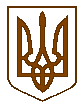 СЛАВУТСЬКА    МІСЬКА    РАДАХМЕЛЬНИЦЬКОЇ    ОБЛАСТІР І Ш Е Н Н Я22 сесії міської ради  VІІІ скликанняПро постановку на баланс Комунального Підприємства «СЛАВУТА - СЕРВІС» приміщення № 30 на вул. Соборності, 26 в м. Славуті Хмельницької областіЗ метою забезпечення належного обліку та утримання комунального майна Славутської міської територіальної громади, враховуючи рішення Славутської міської ради від 09.09.2022 №18-20/2022 «Про розірвання Договору безоплатного користування (позички)», угоду про розірвання Договору позички № 168 від 21.05.2009, укладену 19.10.2022 за № 211 між Славутською міською радою та Управлінням Шепетівської єпархії Української православної церкви, акт приймання — передачі нерухомого майна, що належить до комунальної власності Славутської міської територіальної громади, складений 19.10.2022 між Славутською міською радою та Управлінням Шепетівської єпархії Української православної церкви, керуючись ч. 5 ст. 16, ст. 25, ч.ч.1,5 ст.60 Закону України «Про місцеве самоврядування в Україні», Славутська міська рада ВИРІШИЛА:1. Поставити на баланс Комунального підприємства «СЛАВУТА-СЕРВІС» Славутської міської ради (код ЄДРПОУ 42875827) для належного утримання та обслуговування комунальне майно: приміщення № 30 загальною площею 52,2 кв.м на вул. Соборності, 26 в м. Славуті Шепетівського району Хмельницької області, вартістю 358 400, 00 (триста п’ятдесят вісім тисяч чотириста грн. 00 коп.) грн.2. Комунальному підприємству «СЛАВУТА-СЕРВІС» Славутської міської ради (Сергій СМЕРНІН):2.1 облікувати зазначене в пункті 1 цього рішення майно на балансі підприємства в порядку, визначеному чинним законодавством;2.2 вжити заходи щодо збереження комунального майна, зазначеного в пункті 1 цього рішення.3. Контроль за виконанням цього рішення покласти на постійну комісію з питань регулювання земельних відносин, комунального майна та адміністративно-територіального устрою (Віктор ГАРБАРУК), а організацію його виконання – на заступника міського голови з питань діяльності виконавчих органів ради Людмилу КАЛЮЖНЮК.Міський голова                                                                       Василь СИДОР07 грудня 2022 р.Славута№ 24-22/2022